Employee Mileage Expense ReportEmployee Mileage Expense ReportEmployee Mileage Expense ReportEmployee Mileage Expense ReportEmployee Mileage Expense ReportEmployee Mileage Expense ReportEmployee Name:          Period From:Employee ID:     Period To:Vehicle Description:           Mileage Rate:DateDescriptionStarting LocationDestinationTotal MilesAmountTotal Reimbursement: Total Reimbursement: Total Reimbursement: Total Reimbursement: Total Reimbursement: Employee Signature:Date:Authorized By:Date: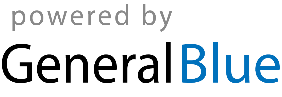 